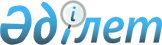 Об утверждении регламента государственной услуги "Предоставление мер социальной поддержки специалистам здравоохранения, образования, социального обеспечения, культуры, спорта и ветеринарии, прибывшим для работы и проживания в сельские населенные пункты"
					
			Утративший силу
			
			
		
					Постановление акимата Западно-Казахстанской области от 6 июня 2013 года № 94. Зарегистрировано Департаментом юстиции Западно-Казахстанской области 15 июля 2013 года № 3308. Утратило силу постановлением акимата Западно-Казахстанской области от 15 января 2014 года № 1      Сноска. Утратило силу постановлением акимата Западно-Казахстанской области от 15.01.2014 № 1      Руководствуясь Законами Республики Казахстан от 23 января 2001 года "О местном государственном управлении и самоуправлении в Республике Казахстан", от 15 апреля 2013 года "О государственных услугах" акимат Западно-Казахстанской области ПОСТАНОВЛЯЕТ:



      1. Утвердить прилагаемый регламент государственной услуги "Предоставление мер социальной поддержки специалистам здравоохранения, образования, социального обеспечения, культуры, спорта и ветеринарии, прибывшим для работы и проживания в сельские населенные пункты".



      2. Контроль за исполнением настоящего постановления возложить на первого заместителя акима области Шапкенова С. Ж.



      3. Настоящее постановление вводится в действие по истечении десяти календарных дней после дня первого официального опубликования.      Аким области                     Н. Ногаев

Утвержден

постановлением

акимата Западно-Казахстанской области

от 6 июня 2013 года № 94 Регламент

государственной услуги

"Предоставление мер социальной поддержки

специалистам здравоохранения, образования,

социального обеспечения, культуры, спорта

и ветеринарии, прибывшим для работы и

проживания в сельские населенные пункты" 

1. Общие положения      1. Настоящий Регламент государственной услуги "Предоставление мер социальной поддержки специалистам здравоохранения, образования, социального обеспечения, культуры, спорта и ветеринарии, прибывшим для работы и проживания в сельские населенные пункты" (далее - Регламент) разработан в соответствии с пунктом 3 статьи 16 Закона Республики Казахстан от 15 апреля 2013 года "О государственных услугах".

      2. Государственная услуга "Предоставление мер социальной поддержки специалистам здравоохранения, образования, социального обеспечения, культуры, спорта и ветеринарии, прибывшим для работы и проживания в сельские населенные пункты" (далее – государственная услуга) предоставляется на основании:

      1) пункта 8 статьи 18 Закона Республики Казахстан от 8 июля 2005 года "О государственном регулировании развития агропромышленного комплекса и сельских территорий";

      2) постановления Правительства Республики Казахстан от 18 февраля 2009 года № 183 "Об утверждении размеров и Правил предоставления мер социальной поддержки специалистам здравоохранения, образования, социального обеспечения, культуры, спорта и ветеринарии, прибывшим для работы и проживания в сельские населенные пункты";

      3) постановления Правительства Республики Казахстан от 31 января 2011 года № 51 "Об утверждении стандарта государственной услуги "Предоставление мер социальной поддержки специалистам здравоохранения, образования, социального обеспечения, культуры, спорта и ветеринарии, прибывшим для работы и проживания в сельские населенные пункты" (далее - Стандарт).

      3. Государственную услугу предоставляют районные отделы экономики и финансов (далее – уполномоченный орган) согласно приложению 1 к настоящему Регламенту.

      4. Государственная услуга предоставляется специалистам здравоохранения, образования, социального обеспечения, культуры, спорта и ветеринарии, прибывшим для работы и проживания в сельские населенные пункты: выпускникам организаций высшего и послевузовского, технического и профессионального, послесреднего образования по специальностям здравоохранения, образования, социального обеспечения, культуры, спорта и ветеринарии, а также специалистам, имеющим указанное образование, проживающим в городах и иных населенных пунктах и изъявившим желание работать и проживать в сельских населенных пунктах (далее – потребитель).

      5. Форма оказываемой государственной услуги: не автоматизированная.

      6. Результатом оказываемой государственной услуги являются меры социальной поддержки в виде подъемного пособия и бюджетного кредита или мотивированный ответ об отказе в предоставлении услуги.

      7. Государственная услуга оказывается бесплатно. 

2. Порядок оказания государственной услуги      8. Государственная услуга оказывается в рабочие дни, кроме выходных и праздничных дней, в порядке очереди, без предварительной записи и ускоренного обслуживания, с 9.00 до 18.30 часов, с перерывом на обед с 13.00 до 14.30 часов.

      Информацию о месте нахождения уполномоченных органов, порядке оказания государственной услуги и ходе их оказания можно получить по адресам, указанных в приложении 1 настоящего Регламента.

      9. Информацию по вопросам оказания государственной услуги потребители могут получить в интернет-ресурсах Министерства регионального развития Республики Казахстан www.minregion.gov.kz, государственного учреждения "Управление экономики и бюджетного планирования Западно-Казахстанской области" www.economica-bko.gov.kz и районных уполномоченных органов, предоставляющих государственную услугу, в разделе "С дипломом в село".

      10. Государственная услуга предоставляется в следующие сроки:

      1) с момента сдачи потребителем необходимых документов, определенных в пункте 11 Стандарта:

      в течение тридцати девяти календарных дней выплачивается подъемное пособие;

      в течение тридцати двух календарных дней осуществляется процедура заключения соглашения по форме, согласно приложению 2 Стандарта и в течение тридцати рабочих дней после заключения соглашения предоставляется бюджетный кредит на приобретение или строительство жилья;

      в случае отказа в предоставлении мер социальной поддержки, уполномоченный орган в течение трех рабочих дней направляет потребителю мотивированный ответ;

      2) максимальное время обслуживания потребителя, оказываемой на месте в день обращения потребителя - не более тридцати минут;

      3) максимально допустимое время ожидания до получения государственной услуги, оказываемой на месте в день обращения потребителя - не более десяти минут.

      11. Потребителю выдается расписка, подтверждающая, что потребитель сдал все необходимые документы для получения государственной услуги и указывается дата получения им мер социальной поддержки.

      12. Основанием для отказа является факт предоставления недостоверных документов, определенных в пункте 11 Стандарта.

      13. Этапы оказания государственной услуги с момента получения запроса от потребителя для получения государственной услуги и до момента выдачи результата государственной услуги:

      1) потребитель подает в уполномоченный орган необходимые документы, определенных в пункте 11 Стандарта;

      2) уполномоченный орган осуществляет прием и регистрацию документов, выдает расписку, направляет для рассмотрения в постоянно действующую комиссию;

      3) постоянно действующая комиссия рассматривает предоставленные документы и рекомендует акимату района о предоставлении потребителю мер социальной поддержки либо отказ в предоставлении мер социальной поддержки;

      4) уполномоченный орган в случае отказа направляет потребителю мотивированный ответ;

      5) акимат района после поступления рекомендации постоянно действующей комиссии принимает постановление о предоставлении мер социальной поддержки и направляет его в уполномоченный орган и поверенному (агенту);

      6) уполномоченный орган, поверенный (агент) и потребитель заключают соглашение о предоставлении мер социальной поддержки по форме согласно приложению 2 Стандарта;

      7) уполномоченный орган перечисляет сумму подъемного пособия на индивидуальные лицевые счета потребителей;

      8) поверенный (агент) в порядке, установленном законодательством Республики Казахстан, предоставляет потребителю кредит на приобретение или строительство жилья. 

3. Описание порядка действий

(взаимодействия) в процессе

оказания государственной услуги      14. Текстовое табличное описание последовательности и взаимодействие административных действий (процедур) каждой структурно-функциональной единицы (далее-СФЕ) с указанием срока выполнения каждого административного действия (процедуры), приведено в приложении 2 к настоящему Регламенту.

      15. Схема, отражающая взаимосвязь между логической последовательностью административных действий в процессе оказания государственной услуги и СФЕ, приведены в приложении 3 к настоящему Регламенту. 

4. Ответственность должностных лиц,

оказывающих государственную услугу      16. За нарушение порядка оказания государственной услуги должностные лица несут ответственность, предусмотренную законодательством Республики Казахстан.

Приложение 1

к регламенту

государственной услуги

"Предоставление мер социальной

поддержки специалистам здравоохранения,

образования, социального обеспечения,

культуры, спорта и ветеринарии,

прибывшим для работы и проживания

в сельские населенные пункты" Перечень уполномоченных органов

Приложение 2

к регламенту

государственной услуги

"Предоставление мер социальной

поддержки специалистам здравоохранения,

образования, социального обеспечения,

культуры, спорта и ветеринарии,

прибывшим для работы и проживания

в сельские населенные пункты" Текстовое табличное описание

последовательности и взаимодействие

административных действий (процедур)

каждой СФЕ с указанием срока выполнения

каждого административного действия (процедуры)

Приложение 3

к регламенту

государственной услуги

"Предоставление мер социальной

поддержки специалистам здравоохранения,

образования, социального обеспечения,

культуры, спорта и ветеринарии,

прибывшим для работы и проживания

в сельские населенные пункты" Схема, отражающая взаимосвязь

между логической последовательностью

административных действий в процессе

оказания государственной услуги и СФЕ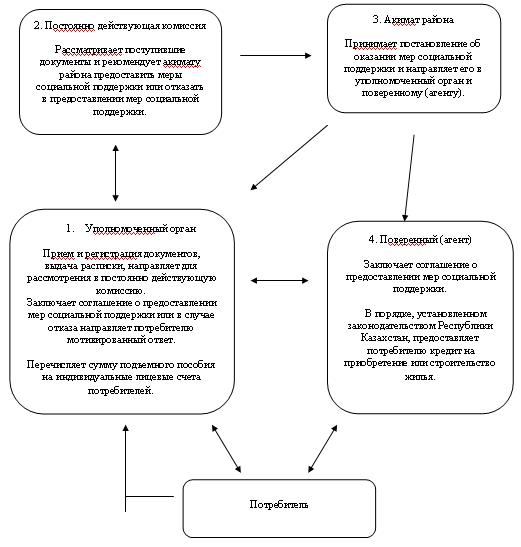 
					© 2012. РГП на ПХВ «Институт законодательства и правовой информации Республики Казахстан» Министерства юстиции Республики Казахстан
				№НаименованиеЮридический адресКонтактный телефон1Государственное учреждение "Отдел экономики и

финансов Акжаикского района"Акжаикский район, село Чапаево, улица Кунаева, 70

www.akzhaik-bko.gov.kz8(71136)

911912Государственное учреждение "Отдел экономики и финансов Бокейординского района"Бокейординский район, село Сайхин, улица Таира Жарокова, 31

www.bokeyorda-bko.gov.kz8(71140)

212103Государственное учреждение "Отдел экономики и бюджетного планирования Бурлинского района Западно-Казахстанской области"Бурлинский район, город Аксай, улица Советская, 99

www. aksai-bko.gov.kz8(71133)

207604Государственное учреждение "Жангалинский районный отдел экономики и финансов"Жангалинский район, село Жангала, улица Халыктар Достыгы, 44

www.zhanakala-bko.gov.kz8(71141)

218695Государственное учреждение "Жанибекский районный отдел экономики и финансов Западно-Казахстанской области"Жанибекский район, село Жанибек, улица Гумара Караша, 63

www.zhanibek-bko.gov.kz8(71135)

213436Государственное учреждение "Зеленовский районный отдел экономики и финансов"Зеленовский район, село Переметное, улица Гагарина, 139

www.zelenov-bko.gov.kz8(71130)

233947Государственное учреждение "Отдел экономики и финансов Казталовского района"Казталовский район, село Казталовка, улица Шарафутдинова, 2

www.kaztalov-bko.gov.kz8(71144)

314448Государственное учреждение "Каратобинский районный отдел экономики и финансов"Каратобинский район, село Каратобе, улица Мухита, 2а

www.karatobe-bko.gov.kz8(71145)

311329Государственное учреждение "Сырымский районный отдел экономики и финансов"Сырымский район, село Жымпиты, улица Казахстанская, 8

www.syrym-bko.gov.kz8(71134)

3117110Государственное учреждение "Отдел экономики и финансов Таскалинского района"Таскалинский район, село Таскала, улица Абая, 23

www.taskala-bko.gov.kz8(71139)

2117811Государственное учреждение "Отдел экономики и финансов Теректинского района"Теректинский район, село Федоровка, улица Юбилейная, 18

www.terekta-bko.gov.kz8(71132)

2114712Государственное учреждение "Чингирлауский районный отдел экономики и финансов"Чингирлауский район, село Чингирлау, улица Клышева, 91

www.chingirlau-bko.gov.kz8(71137)

34428№ действия (хода, потока работ)№ действия (хода, потока работ)№ действия (хода, потока работ)№ действия (хода, потока работ)СФЕ-1

Уполномоченный органСФЕ-2

Постоянно действующая комиссияСФЕ-3

Акимат районаСФЕ-4

Поверенный (агент)Действие № 1Прием и регистрация документов, выдает расписку и направляет для рассмотрения в постоянно действующую комиссиюДействие № 1Рассматривает предоставленные документы и рекомендует акимату района о предоставлении потребителю мер социальной поддержки либо отказ в предоставлении мер социальной поддержкиДействие № 1Принимает постановление об оказании мер социальной поддержки и направляет его в уполномочен-

ный орган и поверенному (агенту)Действие № 1Заключает соглашение о предоставлении мер социальной поддержки Действие № 1Прием и регистрация документов, выдает расписку и направляет для рассмотрения в постоянно действующую комиссиюДействие № 1Рассматривает предоставленные документы и рекомендует акимату района о предоставлении потребителю мер социальной поддержки либо отказ в предоставлении мер социальной поддержкиДействие № 1Принимает постановление об оказании мер социальной поддержки и направляет его в уполномочен-

ный орган и поверенному (агенту)Действие № 2В порядке, установленном законода-

тельством Республики Казахстан, предоставляет потребителю кредит на приобретение или строительство жилья

 Действие № 2Заключает соглашение о предоставлении мер социальной поддержки или в случае отказа направляет потребителю мотивированный ответДействие № 1Рассматривает предоставленные документы и рекомендует акимату района о предоставлении потребителю мер социальной поддержки либо отказ в предоставлении мер социальной поддержкиДействие № 1Принимает постановление об оказании мер социальной поддержки и направляет его в уполномочен-

ный орган и поверенному (агенту)Действие № 2В порядке, установленном законода-

тельством Республики Казахстан, предоставляет потребителю кредит на приобретение или строительство жилья

 Действие № 3Перечисляет сумму подъемного пособия на индивидуальные лицевые счета потребителейДействие № 1Рассматривает предоставленные документы и рекомендует акимату района о предоставлении потребителю мер социальной поддержки либо отказ в предоставлении мер социальной поддержкиДействие № 1Принимает постановление об оказании мер социальной поддержки и направляет его в уполномочен-

ный орган и поверенному (агенту)Действие № 2В порядке, установленном законода-

тельством Республики Казахстан, предоставляет потребителю кредит на приобретение или строительство жилья

 Сроки исполнения:

1) в течение тридцати девяти календарных дней выплачивается подъемное пособие;

в течение тридцати двух календарных дней осуществляется процедура заключения Соглашения по форме, согласно приложению 2 Стандарту, и в течение тридцати рабочих дней после заключения Соглашения предоставляется бюджетный кредит на приобретение или строительство жилья;

в случае отказа в предоставлении мер социальной поддержки, уполномоченный орган в течение трех рабочих дней направляет потребителю мотивированный ответ;

2) максимально допустимое время ожидания до получения государственной услуги, оказываемой на месте в день обращения потребителя - не более десяти минут;

3) максимальное время обслуживания потребителя, оказываемой на месте в день обращения потребителя - не более тридцати минут.Сроки исполнения:

1) в течение тридцати девяти календарных дней выплачивается подъемное пособие;

в течение тридцати двух календарных дней осуществляется процедура заключения Соглашения по форме, согласно приложению 2 Стандарту, и в течение тридцати рабочих дней после заключения Соглашения предоставляется бюджетный кредит на приобретение или строительство жилья;

в случае отказа в предоставлении мер социальной поддержки, уполномоченный орган в течение трех рабочих дней направляет потребителю мотивированный ответ;

2) максимально допустимое время ожидания до получения государственной услуги, оказываемой на месте в день обращения потребителя - не более десяти минут;

3) максимальное время обслуживания потребителя, оказываемой на месте в день обращения потребителя - не более тридцати минут.Сроки исполнения:

1) в течение тридцати девяти календарных дней выплачивается подъемное пособие;

в течение тридцати двух календарных дней осуществляется процедура заключения Соглашения по форме, согласно приложению 2 Стандарту, и в течение тридцати рабочих дней после заключения Соглашения предоставляется бюджетный кредит на приобретение или строительство жилья;

в случае отказа в предоставлении мер социальной поддержки, уполномоченный орган в течение трех рабочих дней направляет потребителю мотивированный ответ;

2) максимально допустимое время ожидания до получения государственной услуги, оказываемой на месте в день обращения потребителя - не более десяти минут;

3) максимальное время обслуживания потребителя, оказываемой на месте в день обращения потребителя - не более тридцати минут.Сроки исполнения:

1) в течение тридцати девяти календарных дней выплачивается подъемное пособие;

в течение тридцати двух календарных дней осуществляется процедура заключения Соглашения по форме, согласно приложению 2 Стандарту, и в течение тридцати рабочих дней после заключения Соглашения предоставляется бюджетный кредит на приобретение или строительство жилья;

в случае отказа в предоставлении мер социальной поддержки, уполномоченный орган в течение трех рабочих дней направляет потребителю мотивированный ответ;

2) максимально допустимое время ожидания до получения государственной услуги, оказываемой на месте в день обращения потребителя - не более десяти минут;

3) максимальное время обслуживания потребителя, оказываемой на месте в день обращения потребителя - не более тридцати минут.